PENERAPAN KOMPRES HANGAT UNTUK MENURUNKAN SKALA NYERI PADA PASIEN RHEUMATOID ARTHRITIS DI PANTI TRESNA WERDHA KOTA JAMBIKARYA TULIS ILMIAH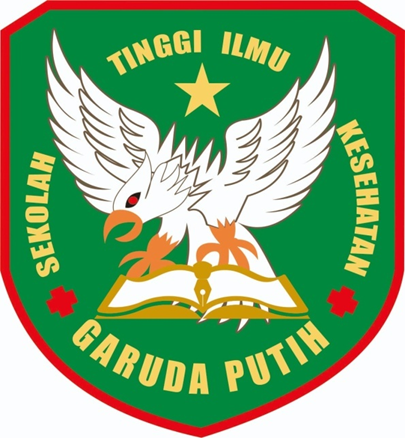 DISUSUN OLEH :DEBBY TRI PUTRI2020.21.1578PROGRAM STUDI D – III KEPERAWATANSEKOLAH TINGGI ILMU KESEHATAN GARUDA PUTIH JAMBI	TAHUN 2023	PENERAPAN KOMPRES HANGAT UNTUK MENURUNKAN SKALA NYERI PADA PASIEN RHEUMATOID ARTHRITIS DI PANTI TRESNA WERDHA KOTA JAMBIKARYA TULIS ILMIAHDiajukan Sebagai Salah Satu Syarat Dalam Menyelesaikan Pendidikan Diploma III KeperawatanDISUSUN OLEH :DEBBY TRI PUTRI2020.21.1578PROGRAM STUDI D – III KEPERAWATANSEKOLAH TINGGI ILMU KESEHATAN GARUDA PUTIH JAMBITAHUN 2023